Dear Parents/Carers,Thank you to all those parents who are currently taking photos and uploading work completed by the children, it's been invaluable to assess the success of the lesson and plan future lessons. I hope you have also found the individual feedback returned helpful.I would like to see more children uploading work so I can give constructive individual feedback.The easiest way is to take photos on your phone and open MS teams on your phone go to the Specialist Support Team Page and upload it in the files section under the subject areaPlease save it in the file with your child’s first name and date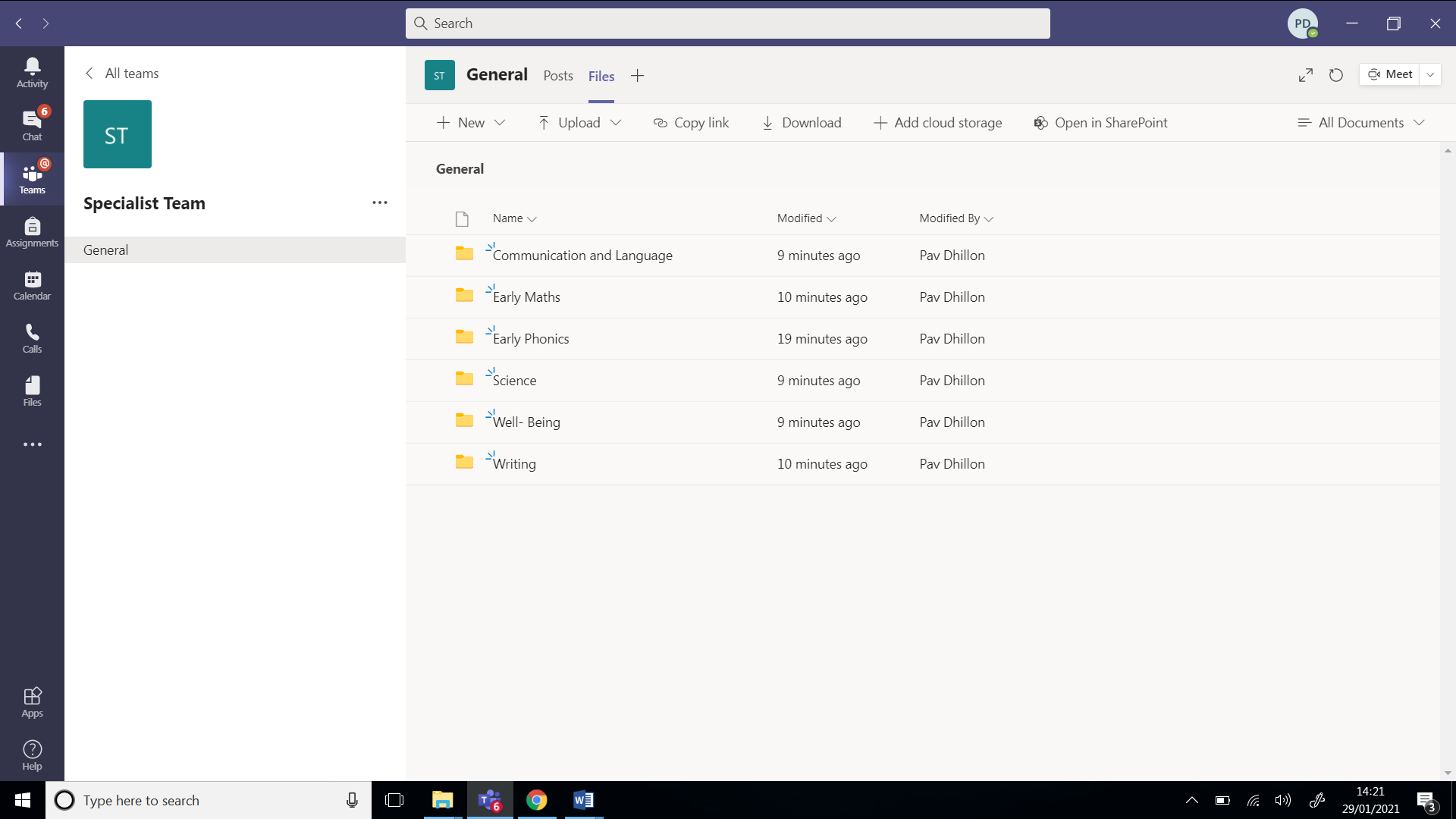 If you are still having difficulty please contact me via the school email address office@iqra.slough.sch.uk 